Bijlage bij educatief materiaal:‘Kies een naam voor panda’s’foto: Facebook Pairi Daiza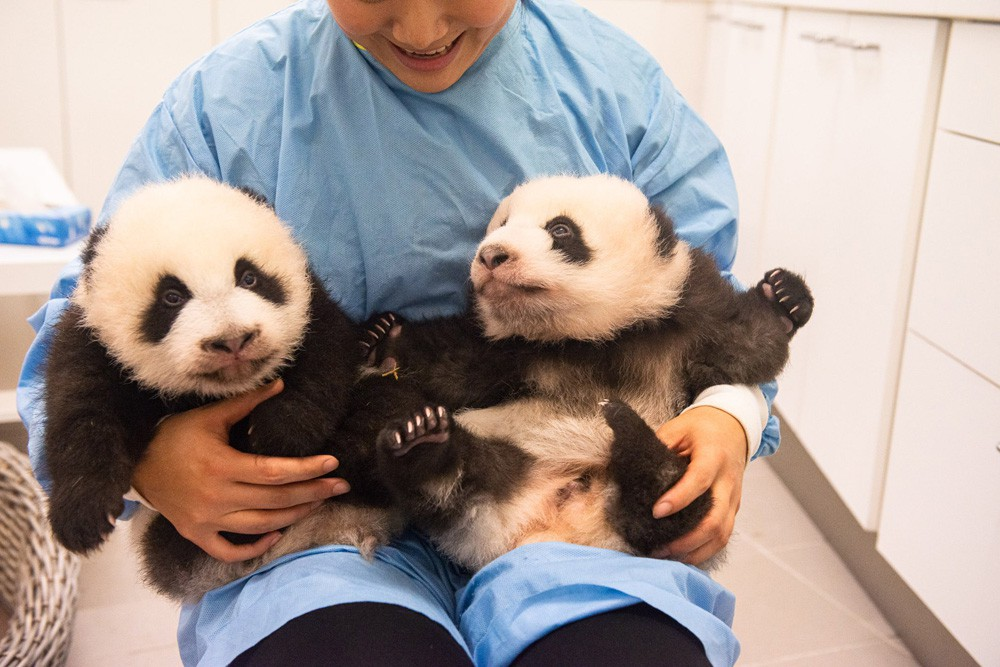 